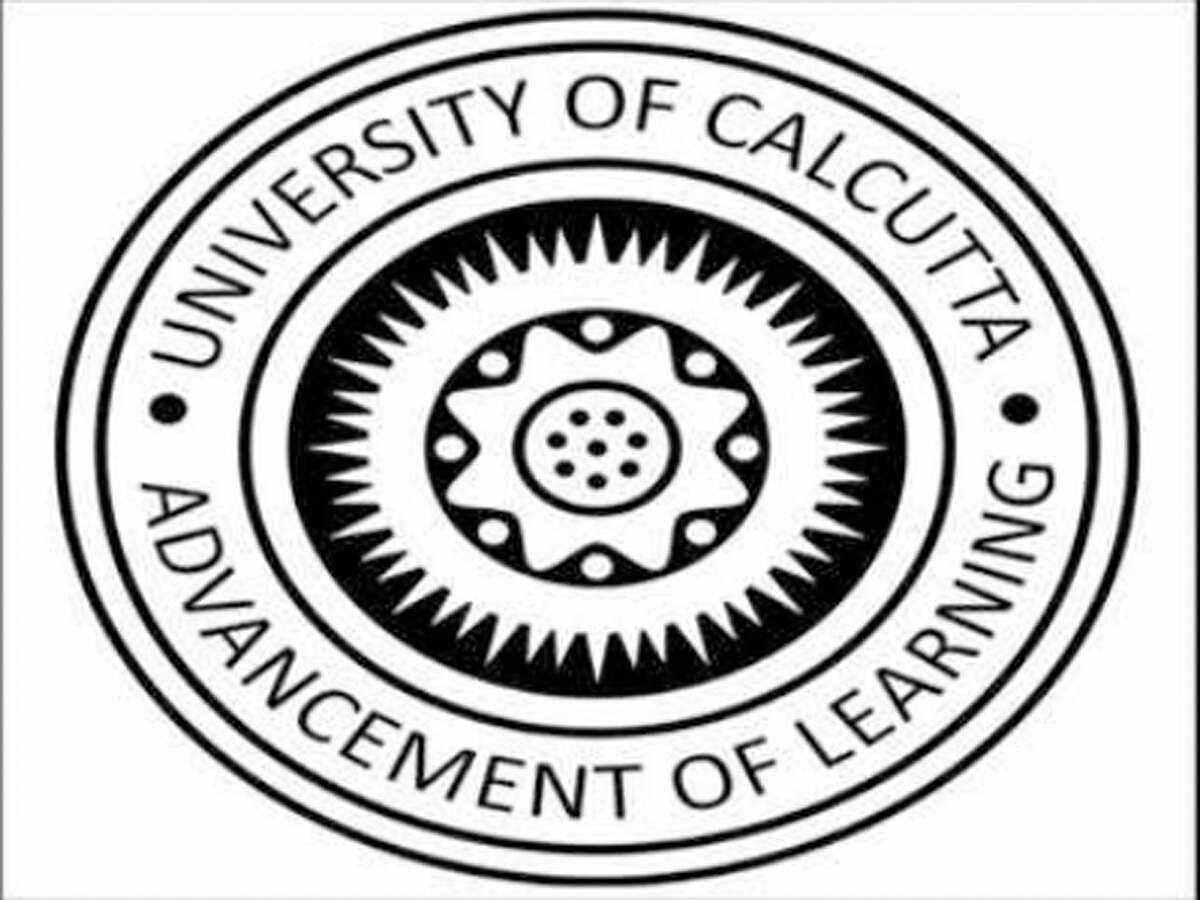 Aniket Pandey College: Department of Law, University of CalcuttaEmail: pandeyaniket2198@gmail.com Contact Number: +91 9123966129EDUCATIONAL QUALIFCATION ADDITIONAL QUALIFICATIONS AND COURSESINTERNSHIPSR.Singh and Associates and Advocates, Kolkata [January-February, 2022: 4 weeks] Drafted Legal Notices to Bombay Stock Exchange in a matter involving fake trade and artificial volume creation; Assisted my mentor in drafting a complaint to Station House Officer. Did extensive case law research on Section 7, 8, 43, 66 and 67 of the Insolvency and Bankruptcy Code, 2016; drafted a Counter Affidavit.Advocate Om Prakash Tiwari, Government Pleader-III- Office of the Advocate General, Jharkhand High Court, Ranchi [September-October, 2021: 4 weeks]Reviewed, Revised and Briefed a wide range of legal document for Mentor Advocates.Conducted Legal Research regarding various Service and Criminal matters.Assisted my mentor on various issues namely, preparing synopsis for the matter, briefing the matter to the head senior, researching case law based answers to legal questionsAssisted my mentor in drafting letter to the Respondent Bureaucrats in Service and Civil matters.Senior Advocate Milon Mukherjee, Calcutta High Court, Kolkata [March 2021- April 2021: 4 weeks]Attended depositions and court proceedings and prepared summaries on cases.Performed legal and general research, and drafting.Advocate Anant Sharma, K&S Legal LLP, Work from Home [August 2020- February 2021 : 24 weeks]Co-drafted intensively researched twenty-five legal articles on various topics concerning Criminal LawGained valuable insight into traditional topics associated with Criminal law.Conducted research for several important Case Laws and JudgmentsCriminal Law Review, Work from Home [January 2021- February 2021: 4 weeks]Created highly researched legal Handbook for Laws on Criminal AppealPrepared Monthly Newsletter comprising latest Criminal Law judgmentsACADEMIC ACHIEVEMENTSObtained ‘A+’ grade (the highest attainable grade) in Law of Torts including Motor Vehicles [TCPL] and Political Science in the third semester final examinationObtained ‘A’ grade in Contract Law I in the first semester final examinationMOOT COURT EXPERIENCEResearcher, Calcutta University Department of Law First Intra Moot Court CompetitionSpeaker (Quarter Finalist), JIS University National Moot Court CompetitionSpeaker (2nd Best Memorial), Calcutta University Department of Law Second Intra Moot Court Competition.PUBLICATIONS“Nullum crimen sine lege, nulla poena sine Lege”- ‘A Principle of Legality’ published in the Volume 3, Issue 1 of the Indian Legal Solution E-Journal of Constitutional and Criminal Law.HOBBIES AND INTERESTSApart from internships, riding mountain bicycle and reading books on socio-religious and national topics occupy my time during vacations. COLLEGE/SCHOOLQUALIFICATION  CGPA/PERCENTAGEDepartment of Law, University of CalcuttaPursuing 4th year of the BA.LL. B Course8.17Delhi Public School, Newtown KolkataHigher Senior Secondary (Class XII); Affiliated to ICSE Board71.33%Delhi Public School, Newtown KolkataSenior Secondary (Class X); Affiliated to ISC Board71.55%COURSEINSTITUTIONTIME PERIOD/PROGRESSCriminal Litigation and Trial AdvocacyLaw SikhoCompleted